                                                                                                                                      F_AA_224A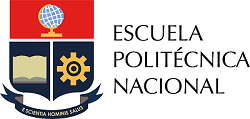 VICERRECTORADO DE DOCENCIAFORMULARIO DE REGISTRO PARA CURSOS DE NIVELACIÓNDATOS GENERALES DEL CURSO DE NIVELACIÓN AUTORIZACIONESUnidad:Indique el nombre de la Unidad encargada de la gestión del curso de nivelaciónNombre: Indique el nombre del curso de nivelaciónCódigo de registro:Campo reservado para la Dirección de DocenciaPensum:Campo reservado para la Dirección de DocenciaDuración en periodos académicos:Indique el número de periodos académicos establecidos para el curso de nivelaciónAutoridad solicitante:Nombres y Apellidos del Director de Admisión y Registro: Firma:Aprobación del Vicerrectorado de Docencia:Nombres y Apellidos del Vicerrector de Docencia:Fecha:  Firma:Dirección de Docencia:Nombres y Apellidos:Fecha:Firma: